Vital Signs OutlineDr. Monirah Albloushi Objectives By the end of this presentation you will be able to:  Define the concept of vital signs and times to assess vital signs.Identify factors affecting changes in vital signs.Define terms and abbreviations used when assessing vital signs.Vital Signs:Measurement of the functioning of vital (necessary for life) organs of the body: heart, lungs and blood vessels.TemperaturePulseRespirationBlood pressure (B/P)  Oxygen saturationPain Vital signs may reveal sudden changes in a client’s condition in addition to changes that occur progressively over time.  Baselines sets of VS are important to identify changes in the patient’s condition.Vital signs are part of a routine physical assessment and are not assessed in isolation.  Other factors such as physical signs & symptoms are also considered.  Important Consideration:A client’s normal range of vital signs may differ from the standard range.When to take vital signsOn a client’s admission. According to the physician’s order or the institution’s policy or standard of practice.Before & after a surgical or invasive diagnostic procedure.Before & after the administration of meds or therapy that affect cardiovascular, respiratory & temperature control functions.Changes in the level of consciousness, pain. Before, after & during nursing interventions influencing vital signs.When client reports symptoms of physical distress.Body TemperatureCore temperature – temperature of the body tissues, is controlled by the hypothalamus (control center in the brain) – maintained within a narrow range.Skin temperature rises & falls in response to environmental conditions & depends on blood flow to skin & amount of heat lost to external environment.The body’s tissues & cells function best between the ranges from 36 C -38 C (degrees Celsius)  / 96.8 F- 104 F( Fahrenheit) Temperature is lowest in the morning, highest during the evening.Temperatures can be increased by:	Infection, illness.	Dehydration (lack of fluids).	Physical exercise.	Intake of hot liquids.	Extremely warm environment.	Emotions such as crying.Temperatures can be decreased by:Shock.Cold environment.Medications.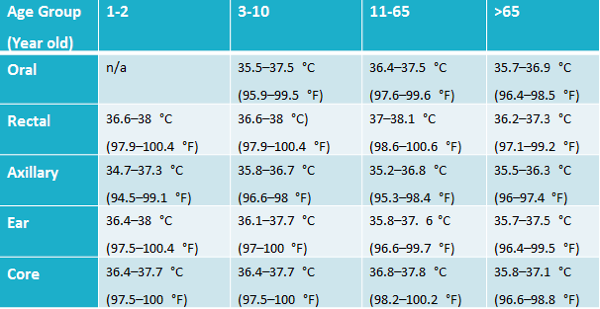 PulsePulse is the expansion and contraction of an artery (blood vessel).Rate of Pulse – number of beats per minute.Pulse rate indicates how fast the heart is beating.Pulse rate may be measured at several body sites.Radial (wrist) pulse is most common site.Rate varies with individuals – depends on age, sex, body size and exercise.	Usually pulse rate goes up as temperature increases.	Normal adult resting rate if 60-80 beats per minute.	Pulse rates of the elderly are affected by disease conditions and some medications.Under 60 bpm is bradycardiaOver 100 bpm is tachycardia.Respiratory RateRespiration is the body process of breathing which Supplies the body with oxygen and releases carbon Dioxide.Respiration includesInspiration (breathing in).Expiration (breathing out).Normal respirations:Adults – 12-22 per minute. Respirations increase withInfection and some chronic diseases.Fever (elevated temperature).Some heart, lung and blood vessel diseases.Emotional upsets, stress, crying.Exercise or activity. Respirations decrease withSome medications and diseases.Respiratory RateBlood PressureForce exerted by the blood against vessel walls.  Systolic: Force exerted against the arterial wall as lt. Diastolic: Arterial pressure during ventricular relaxation, when the heart is filling, minimum pressure in arteries.Factors affecting B/P  Lower during sleepLower with blood lossPosition changes  B/PAnything causing vessels to dilate or constrict - medicationsMeasured in mmHg – millimeters of mercuryNormal range Systolic 110-140   Diastolic 60-90Hypertension >90Hypotension <90Precautions Do not take B/P in; Arm with cast Arm with arteriovenous (AV) fistulaArm on the side of a mastectomy i.e. right mastectomy, right armOxygen Saturation (Pulse Oximetry)Non-invasive measurement of oxygen saturationCalculates SpO2 (pulse oxygen saturation) reliable estimate of arterial oxygen saturationProbes – finger, ear, nose, and toeNormal – 90-100% Pain – The Fifth Vital SignPain is regularly and frequently evaluated.Pain rating scales are 0-10 with 10 the most severe.Observe patient for pain when moving, facial expressions, crying, moaning, rigid posture, restless, and refusal to eat.Cultural responses to pain varies.Terms: